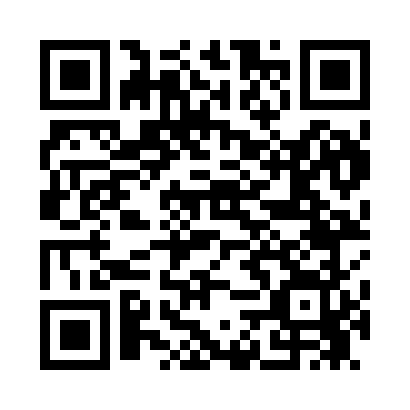 Prayer times for Red Falls, New York, USAMon 1 Jul 2024 - Wed 31 Jul 2024High Latitude Method: Angle Based RulePrayer Calculation Method: Islamic Society of North AmericaAsar Calculation Method: ShafiPrayer times provided by https://www.salahtimes.comDateDayFajrSunriseDhuhrAsrMaghribIsha1Mon3:415:251:025:058:3810:222Tue3:425:261:025:058:3810:223Wed3:435:261:025:058:3810:214Thu3:435:271:025:058:3710:215Fri3:445:271:025:058:3710:206Sat3:455:281:025:058:3710:197Sun3:465:291:035:058:3610:198Mon3:475:291:035:058:3610:189Tue3:485:301:035:058:3510:1710Wed3:495:311:035:058:3510:1611Thu3:505:321:035:058:3410:1512Fri3:525:321:035:058:3410:1513Sat3:535:331:035:058:3310:1414Sun3:545:341:045:058:3310:1315Mon3:555:351:045:058:3210:1216Tue3:565:361:045:058:3110:1017Wed3:585:371:045:058:3110:0918Thu3:595:371:045:058:3010:0819Fri4:005:381:045:048:2910:0720Sat4:025:391:045:048:2810:0621Sun4:035:401:045:048:2810:0422Mon4:045:411:045:048:2710:0323Tue4:065:421:045:048:2610:0224Wed4:075:431:045:038:2510:0025Thu4:085:441:045:038:249:5926Fri4:105:451:045:038:239:5827Sat4:115:461:045:038:229:5628Sun4:135:471:045:028:219:5529Mon4:145:481:045:028:209:5330Tue4:165:491:045:018:199:5231Wed4:175:501:045:018:179:50